Ce document a pour objet de transmettre à la ville l'ensemble des éléments sur l'organisation de votre manifestation. Il nous permet entre autres, de vérifier si les obligations légales liées à la sécurité du site, des personnes et du matériel ont bien été envisagées et prises en compte.
Il reprend également les éléments demandés par la Prefecture.
Il doit être rempli lisiblement et transmis à la Direction des Actions culturelles, de la vie Associative et de la Jeunesse 4 mois avant la date de votre événement.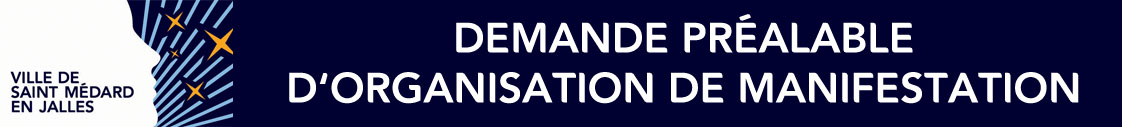 1- La manifestation :Nom de la manifestation : _________________________________________________________________________Date(s)		:      ________________________________________________________________________________Horaire du début : ________________________________________________________________________________Horaire de la fin :   ________________________________________________________________________________
Lieu		:      __________________________________________________________________________Capacité d'accueil maximum du site où se déroule l’événement :__________________________________2- L'organisateur :Association	: ___________________________________________________________________________________Adresse de l'association	: ______________________________________________________________________Président	:  _________________________________________________________________________________	Nom du contact référent : _________________________________________________________________________Tél.		: ___________________________________________________________________________________Mobile		: ___________________________________________________________________________________E-mail		: ___________________________________________________________________________________Présentation de la manifestation3- Caractère de la manifestation :	□	culturel ;	□	sportif ;	□	humanitaire / social ;	□	vide grenier / brocante ;	□	autres à préciser : ____________________________________________________________________
4 - Objectifs du rassemblement :
________________________________________________________________________________________________________________________________________________________________________________________________________________________________________________________________________________________________________________________________________5 - Public :
Nombre de personnes attendues en tout  : _______________________________________
Nombre de personnes attendu simultanément sur le site : __________________________
1
La communication a été diffusée :□  vers vos adhérents uniquement			□  sur l'ensemble de la commune□  sur la Métropole6 - Déroulement de la manifestation et des animations envisagées :____________________________________________________________________________________________________________________________________________________________________________________________________________________________________________________________________________________________________________________________________________________________________________________________________________________________________________________________________________________________________________7 - Partenaires associés : associations locales, etc. :______________________________________________________________________________________________________________________________________________________________________________________________________________________________________________________éléments budgétaires de l’Événement8 - Budget envisagé : merci de fournir un budget prévisionnel de l’événementcoût techniques :location matériel de sonorisation et de spectacle : _______________________________________coûts prestataires : ___________________________________________________________________cachets des artistes : _________________________________________________________________cachets des intermittents techniciens : __________________________________________________défraiements (déplacement) : __________________________________________________________recettes :manifestation payante :	□ oui 		  □ non – si oui, quel tarif ? _____________________stand de restauration :	□ oui 		  □ noninstallation d'une buvette :	□ oui*		  □ non*Si vente de bières et/ou vin : obligation de demander une ouverture de débit de boisson temporaire à la ville (vieassociative@saint-medard-en-jalles.fr)9 - Soutien financier :  de la ville   □ oui   □ non        autre   □ oui   □ non10 - Soutien technique demandé à la ville de Saint-Médard-en-Jalles : □ oui 	  □ non
si oui, remplir la fiche de demande de matériel et/ou de salle.ORGANISATION TECHNIQUE11 - Référent sur le site : si la manifestation est validéeNom 	 		: _____________________________________________________________________________N° de téléphone: 	: _____________________________________________________________________________12 - Occupation du site :Dates et horaires de montage	: _______________________________________________________________Dates et horaires de démontage	: _______________________________________________________________13 – Sécurité de la manifestation : pour une jauge estimée à moins de 5000 participants
Correspondant/responsable de la sécurité sur la manifestation :
Nom Prénom : ____________________________  numéro de téléphone PORTABLE : _______________________Les tableaux suivants permettent de vérifier si des mesures ont été réfléchies et mises en place pour la sécurité du public et de l'organisation.13 A -Organisation de la sécurité publique :                       Votre manifestation a des incidences sur la circulation :  Merci d'indiquer le nom des rues concernées (et les numéros le cas échéant)_____________________________________________________________________________________________________________________________________________________________________________________________________________________________________________________________________________________________________________________________________________________________________________________________________________________________________________________________________________________________________Votre manifestation a des incidences sur le stationnement :Merci d'indiquer le nom des voies et parkings concernés (et les numéros le cas échéant)_____________________________________________________________________________________________________________________________________________________________________________________________________________________________________________________________________________________________________________________________________________________________________________________________________________________________________________________________________________________________________13 – B - Organisation de la sécurité civile : obligatoire si accueil >300pers simultanément14 – Respect de l'environnement :Merci de nous indiquer les mesures que vous prendrez sur votre manifestation	□  tri des déchets	□   accessibilité du site   □  verres consignés    □  cendriers déployés sur le site
	□   affichage d'information et de sensibilisation   	□   stand d'information et de sensibilisation  	□  communication (papier recyclé, nombre d'exemplaires...) ____________________________________________	□  autres (précisez) __________________________________________________________________________15 → Joindre impérativement :- une demande d'occupation de l'espace public, si la manifestation se déroule sur un lieu public,- un plan de votre manifestation mentionnant : 
- les installations (stands / scènes / espace de restauration...)
- les accès et voies de circulation des secours- le lieu d'implantation du poste de secours- les fermetures et déviations de routes le cas échéant- les branchements électriques
16 – Commentaires de l'organisateur :À________________________________________, le ________________________							Signature du Responsable de la structure organisatricePartie réservée à l'AdministrationDocuments annexes :  
□  Demande occupation espace public      
□  Plan d'installation
□  Demande de matériel     
□  Demande ouverture de débit de boisson temporaire□  Cerfa vente au déballage ou loto/tombola
Avis des services :  Service d'ordre (Sécurité privée)- nombre d'agents (précisez nbre d'agents féminins)
- qualifications (palpation de sécurité?)Police Municipale a t-elle été sollicitée ?
- effectifs engagés 
- missionsÉquipe organisatrice et bénévoles 
- nombre- missions- modalités de transmission des informationsDispositif DDSP ou Gendarmerie sollicités ?- Dispositif statique ou dynamique- effectifs engagés- missionsCoordination entre les acteurs :quel moyen de communication est utilisé entre vous pendant l’événement ?Dispositif de filtrage des entrées :- nombre d’accès- horaires d'ouverture des accès- mode  de filtrageDispositif pour empêcher l'arrivée de véhicules- interdiction de circulation et/ou stationnement (prise d’arrêté?)- fermeture des accès : barrières de sécurité/véhicule bloquant, etc.Stationnement :- nombre et localisation des parking (joindre un plan)- mesures de sécurité éventuelles (gardiennage, navettes, etc.)Circulation :- neutralisation des voies :- déviations éventuelles :précisez lesquelles et les indiquer sur le planAssociation Agréée :- Nom et Tel du responsable- nombre de bénévoles présents- organisation d'un poste de secours (personnel, matériel, implantation sur le site)SDIS - centre de secours le plus proche - point de rassemblement des moyens - accès aux bornes incendiesMoyens d'alerte des secours :
- radio, téléphone, .. ?Voies de circulation des services de secours sur le site- indiquez sur le plan les accès prévus pour l'arrivée et les axes de circulation des secoursMoyens d'alerte et d'évacuation des spectateurs - quel est le moyen d'alerte disponible ? (sonorisation..?) - sorties d'évacuation ( à indiquer sur le plan) - personnel encadrant une évacuation d'urgenceAutres mesures de sécurité mises en placeAssociationNom de l’événementDate de l’événementLieu de l’événementDate réception demandeServiceDate réceptionAvis 
(Favorable ou défavorable)commentaireVie AssociativeService gestionnaire du lieuSécurité OpérationnellePolice Municipale